ПОСТАНОВЛЕНИЕ        10 сентября  2021г.                                                                                       № 58О внесении изменений и дополнений   в постановление   от  25  февраля 2019 года № 7 «Об утверждении Плана мероприятий по противодействию коррупции в сельском поселении Бадраковский сельсовет муниципального района  Бураевский  район Республики Башкортостан  на 2019-2021 годы»В соответствие с Указом Президента Российской Федерации от 16 августа 2021 года №478 «Национальный план противодействия на 2021-2024 годы» Администрация сельского поселения Бадраковский сельсовет  муниципального района Бураевский район Республики Башкортостан постановляет:       1.  Внести изменения и дополнения в приложение, утвержденное постановлением от 25 февраля 2019 года № 7 «Об утверждении Плана мероприятий по противодействию коррупции в сельском поселении Бадраковский сельсовет муниципального района  Бураевский  район Республики Башкортостан  на 2019-2021 годы»:1.1. дополнить пунктами 40, 41, 42 следующего содержания:	».2. Разместить настоящее постановление на официальном сайте Администрации сельского поселения Бадраковский сельсовет муниципального района Бураевский район Республики Башкортостан в сети Интернет.3. Контроль за исполнением настоящего постановления оставляю за собой.       Глава сельского поселения       Бадраковский сельсовет:                                               И.Т.МидатовБАШКОРТОСТАН РЕСПУБЛИКАҺЫБОРАЙ РАЙОНЫ МУНИЦИПАЛЬРАЙОНЫНЫҢ БАЗРАК АУЫЛ СОВЕТЫ
АУЫЛ БИЛӘМӘҺЕ ХАКИМИӘТЕ452975,Зур Базрак ауылы, Ленин урамы, 1а,5т. факс (34756) 2-42-36, e-mail:аdm_badrak@mail.ru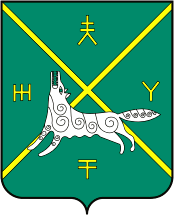 АДМИНИСТРАЦИЯ СЕЛЬСКОГО ПОСЕЛЕНИЯ БАДРАКОВСКИЙ СЕЛЬСОВЕТ МУНИЦИПАЛЬНОГО РАЙОНА БУРАЕВСКИЙ РАЙОН РЕСПУБЛИКИ БАШКОРТОСТАН452975, д. Большебадраково, ул. Ленина, 1а,5т.факс (34756) 2-42-36, e-mail: аdm_badrak@mail.ru40.Проведение мониторинга участия лиц, замещающих муниципальные должности и должности муниципальной службы в управлении коммерческими и некоммерческими организациями.Администрация СПраз в полугодие41.Обеспечение участия лиц, впервые поступивших на муниципальную службу или на работу  в соответствующие организации и замещающих должности, связанные с соблюдением антикоррупционных стандартов, в мероприятиях по профессиональному развитию в области противодействия коррупции.Администрация СПне позднее одного года со дня поступления на службу42.Обеспечение участия  муниципальных служащих, работников, в должностные обязанности которых входят участие в проведении закупок товаров, работ, услуг для обеспечения муниципальных нужд, в  мероприятиях по профессиональному развитию в области противодействия коррупции, в том числе их обучение по дополнительным профессиональным программам в области противодействия коррупции.Администрация СППо мере необходимости